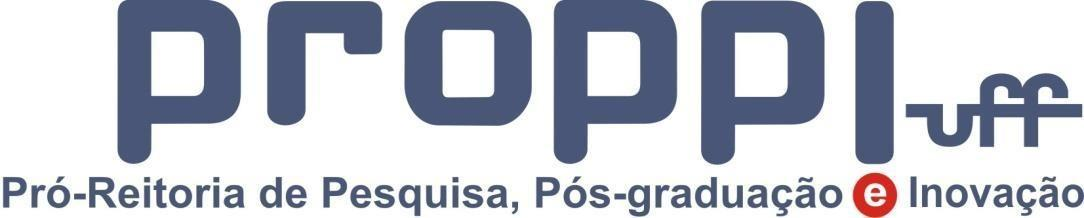 ESSE FORMULÁRIO FOI CONSTRUÍDO A PARTIR DE PROPOSTAS VENCEDORAS EM EDITAIS ANTERIORES, CONSIDERANDO QUE A LIBERAÇÃO DO FORMULÁRIO OFICIAL AINDA SERÁ DISPONIBILIZADO PELA FINEP. APÓS A LIBERAÇÃO, SERÁ IMPORTANTE, MAS NÃO OBRIGATÓRIO, OBSERVAR SE HÁ SEÇÕES AMPLIADAS OU MESMO CRIADAS PARA O ATENDIMENTO DA SUBMISSÃO NA SELEÇÃO PÚBLICA FINAL, QUE O CONTEMPLADO TERÁ QUE FAZER.TITULO GERAL Título específicoDados Cadastrais Comunicação dos resultados (Email de comunicação):Participes - Dados Básicos Tipo: Coordenador Nome: CPF: Endereço: Cep: Bairro: Estado: Rio de Janeiro - RJ Município: Niterói Identidade: Órgão Expedidor: Data de Expedição: Cargo Ocupado: Email: Telefone: Data de Vínculo:Dados Institucionais PROJETORESUMOSImpactos Previstos pelo Projeto (150 caracteres cada impacto)CRONOGRAMA FÍSICOMETAS FÍSICAS (ADICIONE LINHAS O QUANTO PRECISAR)ATIVIDADES  (ADICIONE LINHAS O QUANTO PRECISAR)Equipe Executora
Equipe Executora  (ADICIONE QUANTOS PRECISAR)Nome: 
CPF: 
Titulação: 
Instituição / País / Ano: 
Área de especialização: 
Vínculo (CNPJ): 
Função: 
Horas por semana dedicadas ao projeto: 
Número de meses dedicados ao projeto: 
Custeio: 
Atividades:Itens Solicitados (VERIFIQUE O EDITAL ORIGINAL EM CASO DE DÚVIDA, ESSE ITEM)Relação de Itens SolicitadosItens de Contrapartida e Outros Aportes
Relação de Itens da Contrapartida e Outros Aportes Cronograma de DesembolsoValor total dos Itens (ADICIONE QUANTAS LINHAS PRECISAR)Cronograma de Desembolso dos Itens Solicitados Quantidade de Parcelas: Cronograma de Desembolso dos Itens da Contrapartida e Outros AportesQuantidade de Parcelas: Cronograma por Instituição: (COLOQUE QUANTAS LINHA PRECISAR)CNPJ da Instituição: Antecedentes (5600 caracteres):Infraestrutura Física do executor, coexecutora(s) e interveniente(s), os dóis últimos se houver(em) (5600 caracteres): Experiência Técnica do executor, coexecutora(s) e interveniente(s), os dóis últimos se houver(em) (5600 caracteres):Formação de RecursosHumanos (5600 caracteres):  Produção de C&T (5600 caracteres):Atividades de Extensão (5600caracteres)Justificativa da participação das instituições no projeto (5600 caracteres):Capital social das empresas participantes (5600 caracteres):Título do Projeto (150 caracteres): Sigla do Projeto (10 caracteres): Prazo Total de Execução: Área Geográfica de Atuação (60 caracteres):Linha Temática:Objetivo Geral (1000 caracteres):Resumo Publicável (1200 caracteres):Descrição do Projeto (10000caracteres): Justificativa do projeto (10000 caracteres): Grau de Inovação (5000 caracteres):Risco Tecnológico (5000 caracteres): Relevância e abrangência da Inovação para atingimento do objetivo da Seleção pública e da Linha Temática proposta (6000 caracteres):Palavras-chave (60 caracteres):Resultados Esperados (250 caracteres):Resumo da Equipe Executora(6000 caracteres): Resumo do Orçamento (8000 caracteres): Impacto CientificoImpacto TecnológicoImpacto EconômicoImpacto AmbientalImpacto SocialIdentificador (1, 2, 3, ….)DescriçãoIdentificador (Meta Física) AtividadeIndicador Físico de
ExecuçãoMês de InícioMês de TérminoDescrição  FinalidadeDestinação (CNPJ)QuantidadeValor unitário (R$) Valor Total (R$)Descrição  FinalidadeParticipaçãoDestinação (CNPJ)Quantidade (horas/mês)Valor unitário (R$/hora) Período em meses  Valor Total (R$)Descrição  FinalidadeParticipaçãoDestinação (CNPJ)Quantidade (horas/mês)Valor unitário (R$/hora) Período em meses  EncargosValor Total (R$)Descrição  FinalidadeDestinação (CNPJ)QuantidadeValor unitário (R$) Valor Total (R$)TipoFontePagamento de PessoalDiáriasMaterial de consumoPassagens e despesas com locomoçãoOutros serviços de terceiros / pessoa físicaOutros serviços de terceiros /pessoa jurídicaBolsas Obras e InstalaçõesEquipamentos e Material PermanenteTotalTOTALParcelaPagamento de PessoalDiáriasMaterial de consumoPassagens e despesas com locomoçãoOutros serviços de terceiros / pessoa físicaOutros serviços de terceiros /pessoa jurídicaBolsas Obras e InstalaçõesEquipamentos e Material PermanenteTotalTOTALParcelaPagamento de PessoalDiáriasMaterial de consumoPassagens e despesas com locomoçãoOutros serviços de terceiros / pessoa físicaOutros serviços de terceiros /pessoa jurídicaBolsas Obras e InstalaçõesEquipamentos e Material PermanenteTotalTOTAL